Popis eGON službyE197 - agendaMediaDataCtiAifoObsah1	Účel dokumentu	42	Funkcionalita služby	43	Základní informace o službě	44	Historie služby	45	Účel služby - detailní popis	56	Věcná pravidla vztahující se ke zpracování služby	57	Rozpad eGon služby na primitivní služby	67.1	Seznam a popis využívaných primitivních služeb	67.2	Workflow zpracování služby	78	Vstupní údaje	88.1	ZadostInfo	88.2	AutorizaceInfo	88.2.1	Seznam údajů pro ROB a RUIAN	88.2.2	Seznam údajů pro evidence EOP a ECD	88.3	MapaAifo	88.4	Zadost	88.4.1	Element Dotaz	99	Kontroly při volání služby	910	Příklad volání služby	1011	Výstupní údaje	1011.1	OdpovedInfo	1011.1.1	Stavy	1111.2	MapaAifo	1111.3	SeznamIdAdres	1111.4	OrgOdpoved	1111.5	RobOdpoved	1111.5.1	RobOverHromadneAifoDataResponse	1211.5.2	RobCtiAifoDataResponse	1211.6	RuianOdpoved	1211.7	EopOdpoved	1211.8	EcdOdpoved	1212	Příklad odpovědi	1212.1	Platné vstupní AIFO existující v evidenci i v ROB	1212.2	Neexistující AIFO v ROB	1413	Notifikace změn	1514	Chybová hlášení	1515	Odkazy na další dokumenty	1515.1	Definice služby	1515.2	Egon služby	15Účel dokumentuÚčelem tohoto dokumentu je především poskytnout orgánům veřejné moci, obecně uživatelům Základních registrů, jednoduchý a srozumitelný popis jak používat příslušnou eGON službu, včetně informací pro IT pracovníky orgánů veřejné moci. Změny provádí SZR.Funkcionalita službySlužba E197 agendaMediaDataCtiAifo na základě AIFO vrátí požadované údaje z AIS, který vede digitálně zpracované údaje. Požadovanými daty v tomto smyslu mohou být pouze digitálně zpracované fotografie a digitalizované podoby podpisů (digitální objekty). Spolu s digitálním objektem je vydáváno datum vydání dokladu, ze kterého byla data poskytnuta. Služba nevydává další nereferenční údaje z AIS. (tj. vydává pouze digitální objekty a související datum vydání dokladu).V případě existence AIFO v ROB mohou být také vydány referenční údaje z ROB podle definice v elementu SeznamUdaju. ISZR v tomto případě nedoplňuje element SeznamUdaju podle oprávnění, ale provádí jeho kontrolu. Základní informace o služběHistorie službyV tabulce níže jsou uvedeny údaje o všech verzích dané služby, jejím životním cyklu v produkčním prostředí a popis změn mezi jednotlivými verzemi.Účel služby - detailní popis Služba E197 agendaMediaDataCtiAifo na základě AIFO vrátí požadované údaje z AIS, který vede digitálně zpracované údaje. Požadovanými daty AIS v tomto smyslu mohou být pouze digitálně zpracované fotografie a digitalizované podoby podpisů (digitální objekty). Spolu s digitálním objektem je vydáváno datum vydání dokladu, ze kterého byla data poskytnuta.Služba nevydává další nereferenční údaje z AIS, tj. vydává z AIS pouze požadované digitální objekty a související datum vydání dokladu.Služba vydá příslušný digitální objekt v binární podobě, zašifrovaný pomocí šifrovacího klíče předaného na vstupu služby. Popis dešifrování je uveden v samostatné dokumentaci.V případě existence AIFO v ROB, a pokud je současně parametrem pro řízení workflow v elementu SeznamUdaju požadováno čtení ROB, jsou také vydány referenční údaje z ROB podle definice v elementu SeznamUdaju. ISZR v tomto případě nedoplňuje element SeznamUdaju podle oprávnění, ale provádí jeho kontrolu. Pokud je požadováno čtení v ROB, musí být požadované údaje z ROB specifikovány.V případě neexistence AIFO v ROB nebo v případě nepožádání o data ROB jsou na výstupu pouze digitálně zpracovávaná data z AIS a datum vydání odpovídajícího dokladu vedené v AIS.Pokud je parametrem pro řízení workflow požadováno i čtení dalších referenčních odkazů z dalších základních registrů a tyto referenční odkazy se v odpovědi vyskytují, vrací služba i případné informace z těchto registrů.Globální AIFO je na výstupu uvedeno pouze v případě, že byla úspěšně ověřena existence subjektu v ROB, v opačném případě je na výstupu globální AIFO nevyplněno.Věcná pravidla vztahující se ke zpracování službyNa vstupu služby musí být specifikováno právě jedno AIFO platné pro volající kombinaci AIS / Agenda. Pokud požadované vstupní AIFO nelze přeložit na AIFO cílového systému, je služba ukončena chybou.Pokud není AIFO nalezeno v cílovém systému, je služba ukončena stavem VAROVANI.Pokud není AIFO ověřeno v ROB, nevrací služba AIFO a data z ROB a je ukončena stavem VAROVANI.Pokud nejsou specifikovány požadavky na typ digitálního objektu (viz kapitola Seznam údajů pro evidence EOP a ECD), je služba ukončena stavem CHYBA.Pokud jsou zadána výběrová kritéria (DatumOd, DatumDo, Pocet) a na straně cílového AIS není jejich použití povoleno, je služba ukončena stavem CHYBA.Pokud je požadováno čtení v ROB, musí být zadány požadované údaje z ROB, jinak je služba ukončena stavem CHYBA.Rozpad eGon služby na primitivní službySeznam a popis využívaných primitivních služebV rámci zpracování jsou využívány následující interní služby:G27 – orgCtiAifo – služba zprostředkuje transformaci AIFOzdr na AIFOcil.X19 – eopMediaCtiAifo - služba vrací nereferenční údaje z AIS EOP dle AIFO pro jedno AIFO.X20 – ecdMediaCtiAifo - služba vrací nereferenční údaje z AIS ECD dle AIFO pro jedno AIFO.O03 – robCtiAifo – služba vrací požadované referenční údaje z ROB dle AIFO.O25 – robOverHromadneAifo – služba ověřuje existenci v ROB.A28 – ruianCtiProROB – služba pro doplnění odkazů RUIAN nebo pro ověření existence odkazů do RUIAN.Workflow zpracování služby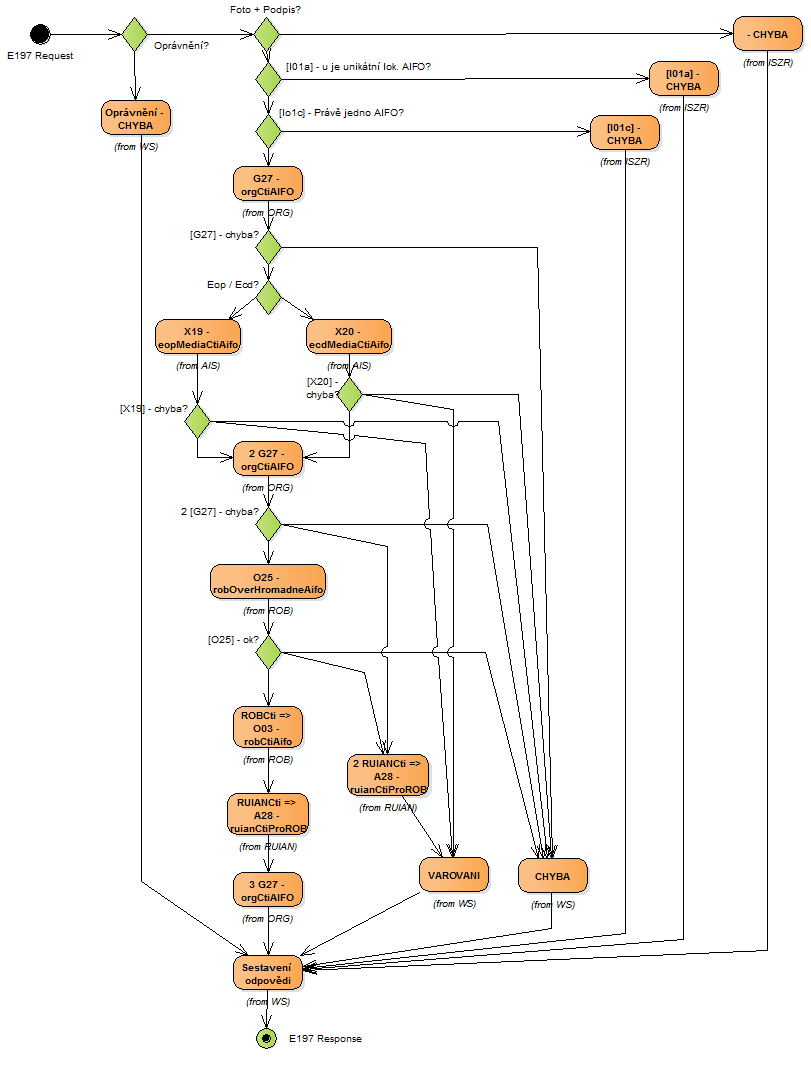 Vstupní údajeVstupní údaje obsahují položky definované v datovém typu IszrAgendaMediaDataCtiAifoType. Bez správného vyplnění vstupních údajů nelze transakci zpracovat.ZadostInfoPoložka ZadostInfo představuje standardní hlavičku datové zprávy dotazu, která je odesílána ke zpracování. Struktura a obsah hlavičky zprávy jsou dány datovým typem ZadostInfoType.  Obsahuje údaje, které ISZR vyžaduje pro ověření přístupu ke službě. Povinné položky dle XSD musí být vyplněny.Dále je povinné vyplnění položek Subjekt, Uzivatel a DuvodUcel.AutorizaceInfoPomocí elementu SeznamUdaju v elementu AutorizaceInfo je nutné specifikovat chování služby s ohledem na vracení hodnot z AIS agendy a současně je možné specifikovat chování s ohledem na výdej hodnot z ROB a RUIAN. Seznam údajů pro ROB a RUIANČtení z ROB bude provedeno v případě specifikace standardní hodnoty ROBCti, hodnota ROBOver není podporována vzhledem k tomu, že ověření je prováděno implicitně vždy (ROBOver se chová stejně jako ROBNecti). Dále je možné v seznamu údajů specifikovat jednotlivé referenční údaje požadované z ROB. Neuvedení seznamu údajů z ROB značí čtení z ROB v platném rozsahu údajů.Čtení z RUIAN bude provedeno v případě specifikace standardní hodnoty pro řízení workflow RUIANCti nebo RUIANOver.Seznam údajů pro evidence EOP a ECDV elementu SeznamUdaju je nutné zadat seznam požadovaných údajů z evidence. Uvedení požadovaných údajů z evidence je povinné a musí odpovídat kódu evidence (viz níže Zadost/ IszrAgendaMediaDataCtiAifoData/AgendaZdroj) - specifikované v parametrech žádosti na vstupu služby. Bez uvedení požadované hodnoty bude volání služby zamítnuto. Je nutné uvést jednu nebo více hodnot. Validní jsou následující hodnoty:MapaAifoPoložka MapaAifo slouží k předání AIFO, které má být přečteno. Musí být specifikováno právě jedno AIFO pomoci položky seznamu typu PrevodAifoType, kde musí být vyplněno LokalniAifo a GlobalniAifo. Atributy u elementů MapaAifo, PrevodAifo a LokalniAifo se nezadávají.ZadostPoložka Zadost slouží k detailní specifikaci požadavků na službu. Vstupní parametry se uvádí v elementu IszrAgendaMediaDataCtiAifoData. V tomto elementu se specifikují parametry a podmínky pro výdej dat.V elementu AgendaZdroj se uvádí specifikace kódu evidence, ze které jsou požadována data. Lze zadat pouze jeden kód. Validní hodnoty jsou:Element Ais není v současné verzi služby zpracováván, je rezervován pro budoucí rozšíření služby. Hodnota je ignorována. V elementu Ais se počítá s možností uvedení rozlišení AIS specifikací identifikátoru AIS, který podporuje danou evidenci v případech, že bude daná evidence podporována ve více AIS.Element DotazV elementu Dotaz se uvádí podmínky pro výběr a výdej výsledku.Atribut verzeSluzby je rezervován pro budoucí využití.V elementu AisSeMediaCtiAifoData se uvádí požadavky na věcné zpracování.V elementech KriteriaProFotky a KriteriaProPodpis je možné uvést doplňující parametry pro hledání a výdej dat (omezovací kritéria na datum pořízení a počet údajů ve výstupu). Možnost použití těchto doplňujících parametrů je interně omezena na straně AIS poskytujícího data dle identifikace volajícího. Pokud nemá volající přiděleno oprávnění na použití doplňujících parametrů, končí služba stavem CHYBA.Pokud nejsou doplňující parametry v elementech KriteriaProFotky a KriteriaProPodpis vyplněny, vrací se pouze poslední (nejnovější) fotografie / podpis.Omezovací kritéria pro vydávané fotografie se uvádí v elementu KriteriaProFotky – elementy DatumOd, DatumDo a Pocet a / nebo pro vydávané podpisy v elementu KriteriaProPodpis - elementy DatumOd, DatumDo a Pocet. Hodnoty DatumOd a DatumDo omezují časové období pořízení digitálního objektu a hodnota Pocet omezuje počet vydávaných digitálních objektů – vydává a počítá se od nejnovějších. Platí:Pokud není uvedeno žádné kritérium, vrací se údaje z posledního dokladu.Pokud je uvedeno období i počet, vrací se maximálně „počet“ v uvedeném období. Pokud je uvedeno období a není uveden počet, vrací se všechny v daném období.Pokud je uveden pouze počet bez období, vrací se maximálně „počet“ bez ohledu na datum vydání.V elementu KlicProSifrovani se uvádí veřejná část klíče (zakódovaná v base64), kterou AIS poskytující údaje zašifruje vydávaná data.V elementu AisSeMediaCtiAifoData je dále možné uvést příznak požadavku na znepřístupnění logu v atributu znepristupniLog.Kontroly při volání službyNa vstupu jsou dále prováděny běžné kontroly na oprávnění při volání služby.Na vstupu musí být uvedeno právě jedno AIFO. Na vstupu musí být v seznamu údajů specifikovány požadované údaje z příslušné evidence, tj. zda jsou požadovány fotografie a / nebo podpisy.Pro využití doplňujících parametrů (DatumOd, DatumDo, Pocet) je ověřováno oprávnění na jejich použití.Pokud je požadováno čtení z ROB, musí být na vstupu uvedeny požadované údaje z ROB.Příklad volání službyNíže je uveden příklad volání služby. Pro přehlednost jsou vypuštěna data v elementu KlicProSifrovani.<?xml version="1.0"?><AgendaMediaDataCtiAifoType xmlns:xsi="http://www.w3.org/2001/XMLSchema-instance" xmlns:xsd="http://www.w3.org/2001/XMLSchema">  <ZadostInfo xmlns="urn:cz:isvs:iszr:schemas:IszrAbstract:v1">    <CasZadosti xmlns="urn:cz:isvs:reg:schemas:RegTypy:v1">2017-09-06T06:27:43.1144855+02:00</CasZadosti>    <Agenda xmlns="urn:cz:isvs:reg:schemas:RegTypy:v1">X999</Agenda>    <AgendovaRole xmlns="urn:cz:isvs:reg:schemas:RegTypy:v1">XR1</AgendovaRole>    <Ovm xmlns="urn:cz:isvs:reg:schemas:RegTypy:v1">12345678</Ovm>    <Ais xmlns="urn:cz:isvs:reg:schemas:RegTypy:v1">999001</Ais>    <Subjekt xmlns="urn:cz:isvs:reg:schemas:RegTypy:v1">Subjekt F5klient</Subjekt>    <Uzivatel xmlns="urn:cz:isvs:reg:schemas:RegTypy:v1">Uzivatel</Uzivatel>    <DuvodUcel xmlns="urn:cz:isvs:reg:schemas:RegTypy:v1">Duvod a ucel/TestID=Eop JmPriRC</DuvodUcel>    <AgendaZadostId xmlns="urn:cz:isvs:reg:schemas:RegTypy:v1">2dcb2ff5-d714-477d-a79c-6f4423dbc868</AgendaZadostId>  </ZadostInfo>  <AutorizaceInfo xmlns="urn:cz:isvs:iszr:schemas:IszrAbstract:v1">    <SeznamUdaju>EopFoto Jmeno AdresaPobytu ROBCti RUIANOver</SeznamUdaju>  </AutorizaceInfo>  <MapaAifo xmlns="urn:cz:isvs:iszr:schemas:IszrAbstract:v1">    <PrevodAifo xmlns="urn:cz:isvs:reg:schemas:RegTypy:v1">      <LokalniAifo>1</LokalniAifo>      <GlobalniAifo>XXXXXXXXXXXXXXXXXXXXXXX=</GlobalniAifo>    </PrevodAifo>  </MapaAifo>  <Zadost xmlns="urn:cz:isvs:iszr:schemas:IszrAgendaMediaDataCtiAifo:v1">    <IszrAgendaMediaDataCtiAifoData>      <AgendaZdroj xmlns="urn:cz:isvs:iszr:schemas:IszrDataAgendaMediaDataCtiAifo:v1">Eop</AgendaZdroj>      <Dotaz xmlns="urn:cz:isvs:iszr:schemas:IszrDataAgendaMediaDataCtiAifo:v1">        <AisSeMediaCtiAifoData xmlns="urn:cz:isvs:aisse:schemas:AisSeTypy:v1">          <KriteriaProFotky>            <Pocet>3</Pocet>          </KriteriaProFotky>          <KlicProSifrovani>……</KlicProSifrovani>        </AisSeMediaCtiAifoData>      </Dotaz>    </IszrAgendaMediaDataCtiAifoData>  </Zadost></AgendaMediaDataCtiAifoType>Výstupní údajeVýstupní údaje obsahují položky definované v datovém typu AgendaMediaDataCtiAifoResponseType.OdpovedInfoStruktura položky OdpovedInfo obsahuje údaje, kterými ISZR popisuje status procesu zpracování požadavku a odpovědi na něj. Struktura a obsah hlavičky zprávy jsou dány datovým typem OdpovedInfoType.StavyStav provedení služby je uveden v elementu Status/VysledekKod:OK – služba byla zpracována v pořádku.VAROVANI – nastala situace, na kterou je vhodné upozornit.CHYBA – zpracování není možné provést.Pokud skončí služba stavem VAROVANI nebo CHYBA a jsou známy detailnější informace, jsou podrobnosti uvedeny v elementu VysledekDetail.Stav VAROVANI nastává v situacích:Nebyl nalezen žádný záznam v evidenci AIS.Bylo nalezeno v evidenci AIS agendy a nebylo ověřeno nebo nalezeno v ROB.Je specifikováno čtení nebo ověření v RUIAN a alespoň jeden odkaz do RUIAN není platný.Stav CHYBA nastává v situacích:Na vstupu není uvedeno právě jedno AIFO.AIFO je pro volající AIS neplatné.Na vstupu nejsou specifikovány požadované údaje z agendy.Volající nemá oprávnění na volání nebo použití vybraných vstupních parametrů (například není povolena specifikace kritérií pro výběr digitálního objektu).Stav CHYBA dále nastane v situaci, kdy službu nebylo možné z nějakého závažného důvodu vykonat nebo sestavit odpověď. Příkladem situací, ve kterých tato chyba může nastat je chybný vstup služby, nedostupnost základního registru, databáze a podobně.MapaAifoV případě úspěšného provedení služby obsahuje element MapaAifo seznam položek typu PrevodAifoType, ve kterém jsou uvedeny lokální AIFO a globální AIFO, které bylo možné pro volající AIS předat (tj. existují v ROB).Pokud MapaAifo neobsahuje žádné globální AIFO (tj. v případě, že nebylo ověřeno v ROB), element není na výstupu uveden.SeznamIdAdresObsahuje seznam ID adresních míst a adresních lokalit. V případě, že je požadováno čtení nebo ověření v RUIAN, je součástí výstupu stav daného prvku v RUIAN v atributu stavOvereniPrvku v elementech AdresniMisto nebo AdresniLokalita.OrgOdpovedV případě identifikace problému s překladem AIFO obsahuje informace o chybách v převodech.RobOdpovedElement pro výstup návratových hodnot volání ROB.RobOverHromadneAifoDataResponseElement RobOverHromadneAifoDataResponse je vyplněn v případě, že bylo dle AIFO nalezeno v agendě a přeloženo v ORG pro ROB tak, aby mohlo být provedeno ověření v ROB. Data jsou vracena v tomto elementu stejným způsobem, jako by bylo provedeno přímo ověření v ROB službou E183 robOverHromadneiAifo, včetně návratového stavu ROB v elementu RobAplikacniStatus.RobCtiAifoDataResponseElement je vyplněn v případě, že bylo dle AIFO nalezeno v agendě a ověřeno v ROB a je požadováno čtení v ROB (ROBCti). Data jsou vracena v elementu RobCtiAifoDataResponse stejným způsobem, jako by bylo provedeno přímo čtení AIFO z ROB službou E03 robCtiAifo, včetně návratového stavu ROB v elementu RobAplikacniStatus.RuianOdpovedV elementu je v případě čtení referenčních odkazů z RUIAN uvedena odpověď v elementu RuianCtiProRobDataResponse.V tomto elementu je uveden SeznamAdres a SeznamLokalit odkazovaných elementem SeznamIdAdres.EopOdpovedElement je vyplněn v případě, že byla požadována data z EOP. Data odpovědi AIS EOP jsou obsažena v elementu EopOdpoved/EopOdpovedV1.V elementu AisAplikacniStatus je uveden aplikační status AIS EOP při zpracování služby. V elementu Aifo je uvedeno lokální AIFO. V elementu Fotky a / nebo Podpisy jsou vydávána požadovaná data, pokud v evidenci existují, omezená dle vstupních parametrů služby. Vydávané fotografie a podpisy jsou zakódovány v base64, přičemž odpovídající binární obsah je zašifrován veřejným klíčem předaným ve volání služby.EcdOdpovedElement je vyplněn v případě, že byla požadována data z ECD. Data odpovědi AIS ECD jsou obsažena v elementu EcdOdpoved/EcdOdpovedV1.V elementu AisAplikacniStatus je uveden aplikační status AIS ECD při zpracování služby. V elementu Aifo je uvedeno lokální AIFO. V elementu Fotky a / nebo Podpisy jsou vydávána požadovaná data, pokud v evidenci existují, omezená dle vstupních parametrů služby. Vydávané fotografie a podpisy jsou zakódovány v base64, přičemž odpovídající binární obsah je zašifrován veřejným klíčem předaným ve volání služby.Příklad odpovědiPlatné vstupní AIFO existující v evidenci i v ROBNíže je uveden příklad odpovědi služby, kdy bylo AIFO nalezeno v AIS evidence a ověřeno v ROB. Pro přehlednost jsou vypuštěna binární data fotografie v elementu Fotka.<?xml version="1.0"?><AgendaMediaDataCtiAifoResponseType xmlns:xsi="http://www.w3.org/2001/XMLSchema-instance" xmlns:xsd="http://www.w3.org/2001/XMLSchema">  <OdpovedInfo xmlns="urn:cz:isvs:iszr:schemas:IszrAbstract:v1">    <CasOdpovedi xmlns="urn:cz:isvs:reg:schemas:RegTypy:v1">2017-09-06T07:04:00.2434747+02:00</CasOdpovedi>    <Status xmlns="urn:cz:isvs:reg:schemas:RegTypy:v1">      <VysledekKod>OK</VysledekKod>    </Status>    <AgendaZadostId xmlns="urn:cz:isvs:reg:schemas:RegTypy:v1">1399464d-887e-443e-9028-a1483c3a1ea0</AgendaZadostId>    <IszrZadostId xmlns="urn:cz:isvs:reg:schemas:RegTypy:v1">291d69a0-af25-13c8-9151-1997a41f5000</IszrZadostId>  </OdpovedInfo>  <MapaAifo lokalniAifoOd="2" xmlns="urn:cz:isvs:iszr:schemas:IszrAbstract:v1">    <PrevodAifo xmlns="urn:cz:isvs:reg:schemas:RegTypy:v1">      <LokalniAifo stavOvereniAifo="true">1</LokalniAifo>      <GlobalniAifo>XXXXXXXXXXXXXXXXXXXXXXX=</GlobalniAifo>    </PrevodAifo>  </MapaAifo>  <SeznamIdAdres xmlns="urn:cz:isvs:iszr:schemas:IszrAbstract:v1" />  <RobOdpoved xmlns="urn:cz:isvs:iszr:schemas:IszrAgendaMediaDataCtiAifo:v1">    <RobOverHromadneAifoDataResponse>      <RobAplikacniStatus xmlns="urn:cz:isvs:rob:schemas:RobDotazyData:v1">        <VysledekRobKodType xmlns="urn:cz:isvs:rob:schemas:RobTypy:v1">OK</VysledekRobKodType>      </RobAplikacniStatus>      <Osoba xmlns="urn:cz:isvs:rob:schemas:RobDotazyData:v1">        <Aifo>1</Aifo>        <OvereneUdaje>Aifo</OvereneUdaje>      </Osoba>    </RobOverHromadneAifoDataResponse>    <RobCtiAifoDataResponse>      <RobAplikacniStatus xmlns="urn:cz:isvs:rob:schemas:RobDotazyData:v1">        <VysledekRobKodType xmlns="urn:cz:isvs:rob:schemas:RobTypy:v1">OK</VysledekRobKodType>      </RobAplikacniStatus>      <AdresaPobytu xsi:nil="true" xmlns="urn:cz:isvs:rob:schemas:RobDotazyData:v1" />      <DatovaSchranka xsi:nil="true" xmlns="urn:cz:isvs:rob:schemas:RobDotazyData:v1" />      <DatumNarozeni xsi:nil="true" xmlns="urn:cz:isvs:rob:schemas:RobDotazyData:v1" />      <DatumPravniMociUmrti xsi:nil="true" xmlns="urn:cz:isvs:rob:schemas:RobDotazyData:v1" />      <DatumUmrti xsi:nil="true" xmlns="urn:cz:isvs:rob:schemas:RobDotazyData:v1" />      <DorucovaciAdresa xsi:nil="true" xmlns="urn:cz:isvs:rob:schemas:RobDotazyData:v1" />      <Jmeno stav="spravny" zmenaCas="2015-06-02T16:09:41" xmlns="urn:cz:isvs:rob:schemas:RobDotazyData:v1">ZORAN</Jmeno>      <MistoNarozeni xsi:nil="true" xmlns="urn:cz:isvs:rob:schemas:RobDotazyData:v1" />      <MistoUmrti xsi:nil="true" xmlns="urn:cz:isvs:rob:schemas:RobDotazyData:v1" />      <Prijmeni stav="spravny" zmenaCas="2015-10-14T15:17:12" xmlns="urn:cz:isvs:rob:schemas:RobDotazyData:v1">VOSÁHLO</Prijmeni>    </RobCtiAifoDataResponse>  </RobOdpoved>  <EcdOdpoved xmlns="urn:cz:isvs:iszr:schemas:IszrAgendaMediaDataCtiAifo:v1">    <EcdOdpoved>      <EcdOdpovedV1 xmlns="urn:cz:isvs:aisecd:schemas:AisEcdMediaCtiAifo:v1">        <AisAplikacniStatus xmlns="urn:cz:isvs:aisse:schemas:AisSeTypy:v1">          <VysledekAisKod>OK</VysledekAisKod>        </AisAplikacniStatus>        <Aifo xmlns="urn:cz:isvs:aisse:schemas:AisSeTypy:v1">1</Aifo>        <Fotky xmlns="urn:cz:isvs:aisse:schemas:AisSeTypy:v1">          <Fotka>……</Fotka>          <DatumVydani>2016-05-30</DatumVydani>        </Fotky>      </EcdOdpovedV1>    </EcdOdpoved>  </EcdOdpoved></AgendaMediaDataCtiAifoResponseType> Neexistující AIFO v ROBNíže je uveden příklad odpovědi služby, kdy bylo AIFO nalezeno v AIS evidence, ale nebylo ověřeno v ROB (neexistuje v ROB). Pro přehlednost jsou vypuštěna binární data fotografie v elementu Fotka.<?xml version="1.0"?><AgendaMediaDataCtiAifoResponseType xmlns:xsi="http://www.w3.org/2001/XMLSchema-instance" xmlns:xsd="http://www.w3.org/2001/XMLSchema">  <OdpovedInfo xmlns="urn:cz:isvs:iszr:schemas:IszrAbstract:v1">    <CasOdpovedi xmlns="urn:cz:isvs:reg:schemas:RegTypy:v1">2017-09-06T07:08:47.5899887+02:00</CasOdpovedi>    <Status xmlns="urn:cz:isvs:reg:schemas:RegTypy:v1">      <VysledekKod>VAROVANI</VysledekKod>      <VysledekDetail>        <VysledekSubKod>SPECIFIKACE V POPISU</VysledekSubKod>        <VysledekPopis>Byly dodány pouze nereferenční údaje z AIS CD</VysledekPopis>      </VysledekDetail>    </Status>    <AgendaZadostId xmlns="urn:cz:isvs:reg:schemas:RegTypy:v1">5a04eb9b-a148-48d1-8336-149c310e561e</AgendaZadostId>    <IszrZadostId xmlns="urn:cz:isvs:reg:schemas:RegTypy:v1">e2cbe704-af2b-13c8-9151-1c5833c25000</IszrZadostId>  </OdpovedInfo>  <SeznamIdAdres xmlns="urn:cz:isvs:iszr:schemas:IszrAbstract:v1" />  <RobOdpoved xmlns="urn:cz:isvs:iszr:schemas:IszrAgendaMediaDataCtiAifo:v1">    <RobOverHromadneAifoDataResponse>      <RobAplikacniStatus xmlns="urn:cz:isvs:rob:schemas:RobDotazyData:v1">        <VysledekRobKodType xmlns="urn:cz:isvs:rob:schemas:RobTypy:v1">VAROVANI</VysledekRobKodType>        <VysledekDetail xmlns="urn:cz:isvs:rob:schemas:RobTypy:v1">          <VysledekSubKod>PARCIALNI ZAZNAM NENALEZEN</VysledekSubKod>          <VysledekPopis>CHYBA_0013: Pro některé hodnoty Aifo nebyly nalezeny žádné záznamy.</VysledekPopis>        </VysledekDetail>      </RobAplikacniStatus>      <Osoba xmlns="urn:cz:isvs:rob:schemas:RobDotazyData:v1">        <Aifo>1</Aifo>      </Osoba>    </RobOverHromadneAifoDataResponse>  </RobOdpoved>  <EcdOdpoved xmlns="urn:cz:isvs:iszr:schemas:IszrAgendaMediaDataCtiAifo:v1">    <EcdOdpoved>      <EcdOdpovedV1 xmlns="urn:cz:isvs:aisecd:schemas:AisEcdMediaCtiAifo:v1">        <AisAplikacniStatus xmlns="urn:cz:isvs:aisse:schemas:AisSeTypy:v1">          <VysledekAisKod>OK</VysledekAisKod>        </AisAplikacniStatus>        <Aifo xmlns="urn:cz:isvs:aisse:schemas:AisSeTypy:v1">1</Aifo>        <Fotky xmlns="urn:cz:isvs:aisse:schemas:AisSeTypy:v1">          <Fotka>……</Fotka>          <DatumVydani>2015-09-08</DatumVydani>        </Fotky>      </EcdOdpovedV1>    </EcdOdpoved>  </EcdOdpoved></AgendaMediaDataCtiAifoResponseType>Notifikace změnNotifikace změn není pro službu relevantní.Chybová hlášeníChybové stavy jsou popsány v kapitole Výstupní údaje. Odkazy na další dokumentyDefinice službyWSDL služby: 		egon/wsdl/IszrAgendaMediaDataCtiAifo.wsdl XSD služby:		egon/xsd/IszrAgendaMediaDataCtiAifo.xsd Egon službySZR_popis_eGON_služeb_E03_robCtiAifo.docxSZR_popis_eGON_služeb_E183_robOverHromadneAifo.docxSZR_popis_eGON_služeb_AISSE_sifrovani_FotoPodpis.docxNázev dokumentu:Popis eGON služebVerze:01.03Autor:Správa základních registrůDatum aktualizace:26. 09. 2017Účel:Popis eGON služeb v rámci základních registrůPočet stran:15Název službyagendaMediaDataCtiAifoOznačení službyE197Verze službyV1Publikována v katalogu služeb od verzePlatnost od30. 6. 2017Platnost doStav službyAktivníNahrazena službouNahrazuje službuTřída službyS3Dostupnost služby, potřebná oprávněníVeřejná služba, ověření dle registraceRežim službyPouze synchronníSLA službySLA-03 Verze službyAktuální stav verzePublikovaná v produkčním prostředíPublikovaná v produkčním prostředíPopis změn oproti předchozí verzi Verze službyAktuální stav verzeOdDoPopis změn oproti předchozí verziV1aktivní30. 06. 2017Prvotní verzeHodnotaPoznámkaEopFotoPokud je kód evidence EopEopPodpisPokud je kód evidence EopEcdFotoPokud je kód evidence EcdEcdPodpisPokud je kód evidence EcdHodnota – kód evidencePopisEopVýdej z evidence občanských průkazůEcdVýdej z evidence cestovních dokladů